22.05.2018г. на отделении «ОиПП» был проведён классный час в группе 10 тема классного часа: «Подвиг А.П.Маресьева»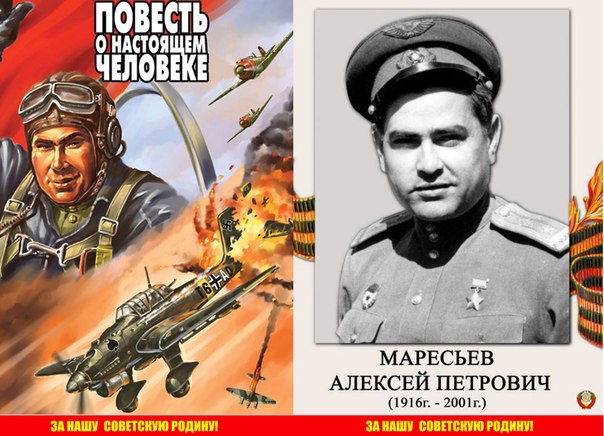 Легендарный подвиг Алексея Петровича МаресьеваНо свой наиболее известный подвиг, легший в основу произведения Бориса Полевого «Повесть о настоящем человеке» Маресьев Алексей Петрович совершил в апреле 1942 г. Истребитель Маресьева был сбит в одном из лесных районов Новгородской области, когда тот прикрывал советские бомбардировщики. Летчика тяжело ранило в обе ноги, но он смог совершить посадку. Территория вокруг была занята немцами и ему, раненому, сначала на ногах, а потом и ползком пришлось осторожно продвигаться в сторону линии фронта.Покалеченные ноги болели, а питаться приходилось шишками, ягодами и корой деревьев. Через 18 суток обессилевшего Алексея встретили отец и сын из деревни Плав, приняли его за немца и поспешили уйти. После этого, уже еле живого мужчину обнаружили мальчики из той же деревни. Мероприятие проведено библиотекарем Коваленко Л.Н.